School of Fine Art and Music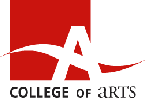 Winter Semester 2022MUSC*2270-01WORLD MUSICINSTRUCTOR:	Dr. Howard SpringTIME:	Tuesday & Thursday, 4:00 – 5:20pmLOCATION:	THORN Rm 1307OFFICE:	Johnston Hall, Rm. 112PHONE:	Ext. 58579EMAIL:	hspring@uoguelph.caOFFICE HOURS:	By appointmentCALENDAR DESCRIPTION:This course offers an ethnomusicological introduction to the musical life of Sub-Saharan Africa, India, South America, the Middle East, Indonesia, and the Far East.Restriction(s): MUSC*2200, MUSC*2110COURSE DESCRIPTION:This course is an introduction to the ethnomusicological study of some of the major musical cultures of the world. We will be examining the relationships between sounds, behaviours, and concepts found in each area. Some of the topics we will cover include the function of music in society, how music is created, the relationships between music, identity and other domains of culture, how and why music changes, and what it means. LEARNING OUTCOMES:By the end of the course, students will be able to:--Recognize and describe musical styles of the musical cultures discussed in class.-Discuss and describe the various meanings and functions of music in these cultures as they relate to social identity, transmission, agency, change, and social structure.,  REQUIRED TEXTS:Soundscapes: Exploring Music in a Changing World (3rd edition) Shelemay.Access to accompanying website and recorded examples METHOD OF EVALUATION:There will be 3 listening quizzes one for each of the areas studied. Each quiz is worth 20%	Introduction and Listening to Music – Feb 3	Transmitting Music – March 3	Understanding Music - April 1Final exam 	40%Approximate ScheduleWeek OneIntroduction: Studying Music of the World’s Cultures          IntroductionWeeks Two, Three and FourListening to Music:	Chapter 1: Sound: The Materials of Music	Chapter 2: Setting: The Study of Local Music	Chapter 3: Significance: The Meaning of Music in Everyday LifeWeeks Five and Six, Seven and EightTransmitting Music:	Chapter 4: Music and Migration	Chapter 5: Music and Memory	Chapter 6: Music, Mobility, and the Global MarketplaceWeek Nine, Ten, Eleven and TwelveUnderstanding MusicChapter 7: Music and DanceChapter 8: Music and RitualChapter 9: Music and PoliticsChapter 10: Music and IdentityReview and wrap-up.E-mail Communication
As per university regulations, all students are required to check their <mail.uoguelph.ca> e-mail account regularly: e-mail is the official route of communication between the University and its students.When You Cannot Meet a Course Requirement
When you find yourself unable to meet an in-course requirement because of illness or compassionate reasons, please advise the course instructor (or designated person, such as a teaching assistant) in writing, with your name, id#, and e-mail contact. See the undergraduate calendar for information on regulations and procedures for Academic Consideration. Drop Date
Courses that are one semester long must be dropped by the end of the fortieth class day; two-semester courses must be dropped by the last day of the add period in the second semester. The regulations and procedures for Dropping Courses are available in the Undergraduate Calendar. Copies of out-of-class assignments
Keep paper and/or other reliable back-up copies of all out-of-class assignments: you may be asked to resubmit work at any time.Accessibility
The University promotes the full participation of students who experience disabilities in their academic programs.  To that end, the provision of academic accommodation is a shared responsibility between the University and the student.When accommodations are needed, the student is required to first register with Student Accessibility Services (SAS).  Documentation to substantiate the existence of a disability is required, however, interim accommodations may be possible while that process is underway.Accommodations are available for both permanent and temporary disabilities. It should be noted that common illnesses such as a cold or the flu do not constitute a disability.Use of the SAS Exam Centre requires students to book their exams at least 7 days in advance, and not later than the 40th Class Day.More information: www.uoguelph.ca/sasAcademic Misconduct
The University of Guelph is committed to upholding the highest standards of academic integrity and it is the responsibility of all members of the University community – faculty, staff, and students – to be aware of what constitutes academic misconduct and to do as much as possible to prevent academic offences from occurring.  University of Guelph students have the responsibility of abiding by the University's policy on academic misconduct regardless of their location of study; faculty, staff and students have the responsibility of supporting an environment that discourages misconduct.  Students need to remain aware that instructors have access to and the right to use electronic and other means of detection.  Please note: Whether or not a student intended to commit academic misconduct is not relevant for a finding of guilt. Hurried or careless submission of assignments does not excuse students from responsibility for verifying the academic integrity of their work before submitting it. Students who are in any doubt as to whether an action on their part could be construed as an academic offence should consult with a faculty member or faculty advisor. The Academic Misconduct Policy is detailed in the Undergraduate Calendar.Recording of Materials
Presentations which are made in relation to course work—including lectures—cannot be recorded or copied without the permission of the presenter, whether the instructor, a classmate or guest lecturer. Material recorded with permission is restricted to use for that course unless further permission is granted.Resources
The Academic Calendars are the source of information about the University of Guelph’s procedures, policies and regulations which apply to undergraduate, graduate and diploma programs.